الشعر العربي في القرن الثاني للهجرة يمثل القرن الثاني للهجرة العصر العباسي الأول والثاني، ويتميّز ذلك العصر بالازدهار والتطوّر وخاصّة في جانب الآداب حيث تطوّر في جميع نواحيه المختلفة من شعر ونثر وغيره، ويعود السبب في ذلك إلى دخول العديد من القبائل والشعوب المختلفة في الدولة الإسلامية، ممّا أدّى إلى امتزاج الكثير من المعاني والألفاظ الجديدة في جميع حقول الآداب وبخاصة الشعر، فقد استخدمها الشعراء واستعانوا بها في شعرهم. من أشهر الشعراء الذين ساهموا في تطور الشعر في القرن الثاني للهجرة: بشار بن برد، وأبو نواس.

أشهر شعراء القرن الثاني للهجرة 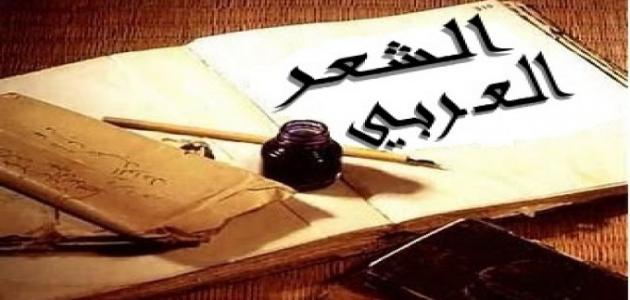 العصر العباسي كان حافلا بمئات الشعراء، لكن أشهرهم: أبو العلاء المعري. إن كنت لم ترق الدماء زهادةفلقد أرقت اليوم من جفني دماسيرت ذكرك في البلاد كأنهمسك فسامعة يضمخ أو فماوأرى الحجيج إذا أرادوا ليلةذكراك أخرج فدية من أحرماأبو نواس. البحتري.سَلامُ اللهِ كُلَّ صَبَاحِ يَوْمٍ ...... عليكَ، وَ مَنْ يُبَلِّغ لي سَلامي؟لقد غادَرْتَ فِي جسدي سَقَاماً ...... بِمَا في مُقْلَتَيْكَ مِن السَّقاموذكَّرَنِيكَ حُسْنُ الوَرْدِ لَمّا ...... أَتَي وَ لَذيذُ مَشروبِ المُداملَئِن قَلَّ التَواصُلُ أَوْ تَمَادَي ...... بِنَا الهِجرانُ عاماً بَعْدَ عامِأَأَتَّخِذُ العِراقَ هويً وداراً ...... ومَن أَهواهُ في أَرضِ الشآم؟ ابن الرومي. بشار بن برد. المتنبي. أبو تمام.خصائص شعر القرن الثاني للهجرة 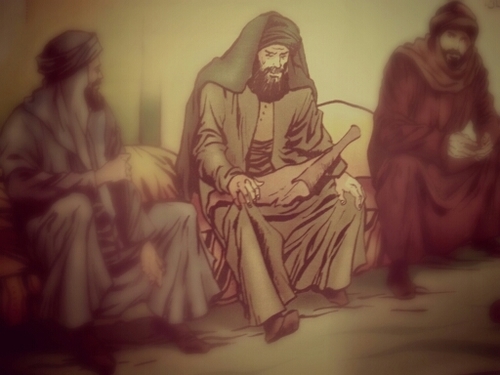 ظاهرة التصريع يعرف على أنه اتفاق قافية الشطر الأول في البيت الأول مع قافية القصيدة، وقد تجاوزها بشار بن برد في بعض قصائده، ولكنها أوردها في الكثير من القصائد الأخرى. الأسلوب القصصي هو من أهم مظاهر التجديد وهو عبارة عن سرد لقصص أثر الحياة، وفيه يصور الشاعر بطبعه الحس الدقيق والرقيق، ويعرض القصة كاملة باستخدام عنصر التشويق، ويعد توظيف بشار بن برد مع الأسلوب القصصي مميزاً لشعره عن شعر أبي نواس، إذ ارتبط ببعض مظاهر التقليد عند بشار، حيث وظفه لإبراز صورة العاشق الوفي المنكسر، أما عند أبي نواس ارتبط الأسلوب القصصي لديه باللهو واللذة، وقد حاول تنويع الشخصيات حتى أصبح رائداً لفنّ الأسلوب القصصي دون منازع. ظهور الطرديات يعدّ أبي نواس من أكبر شعراء الطرديات وأكثرهم تمثيلاً له، ويعود ذلك لما بلغته هواية الصيد في العصر العباسي من تطوّر ورقيّ، وأغلب طرديات أبو نواس تدور حول صيد الكلاب، حيث إنّ الطرديات تصوّر الكلب تصويراً قوياً، ووضعت عليه الكثير من الأوصاف الجميلة كالوفاء، والشجاعة، والخفة، والبراعة في الوثب على الفريسة، ولأبي نواس ما يقارب الخمسين طرديّة تتميّز كلّها بالجودة. الشعر التعليمي يتميّز الشعر التعليمي بخلوه من العاطفة وافتقاره للخيال، بالإضافة إلى تميّزه بتنوّع القوافي الشعرية، وطول النفس الشعري، ومن أهم الشعراء الذين اشتهروا به هو أبّان اللاحقي. مظاهر أخرى التطور في المعاني والأفكار: ويعود ذلك إلى حياة النعيم والرفاهية التي عاشها أبناء هذا العصر، ولذلك تميّزت الصور الشعرية بالطرافة والجدّة. استخدام التراكيب الأعجمية: والتي ظهرت نتيجة الامتزاج بين الأعراق، فأدى ذلك إلى ظهور المصطلحات العلمية، والفقهية، والفلسفية أيضاً، ممّا تسبّب في الخروج عن المقياس الصرفي وظهور ظاهرة اللحن في الشعر.تفرع الأغراض الشعرية: مثل الوصف، والرثاء، والغزل، والهجاء، والمدح، وبخاصة للسلاطين العباسيين، والذين أغدقوا الشعراء بالهدايا.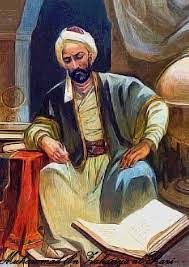 يا رب إن عظمت ذنوبي كثرةفلقد علمت بأن عفوك أعظمأدعوك ربي كما أمرت تضرعاًفإذا رددت يدي فمن ذا يرحمإن كان لا يرجوك إلا محسنفبمن يلوذ ويستجير المجرممالي إليك وسيلة إلا الرجاوجميل عفوك ثم أني مسلمبكاؤكُما يشْفي وإن كان لا يُجْديفجُودا فقد أوْدَى نَظيركُمُا عنديبُنَيَّ الذي أهْـدَتْهُ كَفَّـأيَ للثَّرَىفَيَا عِزَّةَ المُهْدَى ويا حَسْرةالمُهدِيألا قاتَل اللَّه المنايا ورَمْيَـهامن القَوْمِ حَبَّات القُلوب على عَمْدِتَوَخَّى حِمَامُ المـوتِ أوْسَـطَ صبْيَتيفلله كيفَ أخْتار وَاسطَةَ العِقْدِعلى حينَ شمْتُ الخيْـرَ من لَمَحَـاتِهِوآنَسْتُ من أفْعاله آيةَ الرُّشدِطَوَاهُ الـرَّدَى عنِّي فأضحَى مَزَارُهُبعيداً على قُرْب قريباً على بُعْدِلقد أنْجَزَتْ فيه المنايا وعيدَهاوأخْلَفَتِ الآمالُ ما كان من وعْدِلقَد قلَّ بين المهْد واللَّـحْد لُبْثُهُفلم ينْسَ عهْدَ المهْد إذ ضُمَّ في اللَّحْدِأجارتنـا لا تجـزعـي وأنـيبــــيأتاني من الموت المطل نصيبيبنيي على قلبي وعيني كأنهنوى رهن أحجار وجـار قـلـــيبكأني غريب بعد موت محمدوما المــــوت فينــــا بعده بغــريبصبرت على خير الفتو رزنتهولولا اتقاء الله طال نحيبيحَتّامَ نحنُ نُساري النّجمَ في الظُّلَمِومَا سُرَاهُ على خُفٍّ وَلا قَدَمِوَلا يُحِسّ بأجْفانٍ يُحِسّ بهَافقْدَ الرّقادِ غَريبٌ باتَ لم يَنَمِتُسَوِّدُ الشّمسُ منّا بيضَ أوْجُهِنَاولا تُسَوِّدُ بِيضَ العُذرِ وَاللِّمَمِوَكانَ حالهُمَا في الحُكْمِ وَاحِدَةًلوِ احتَكَمْنَا منَ الدّنْيا إلى حكَمِوَنَترُكُ المَاءَ لا يَنْفَكّ من سَفَرٍما سارَ في الغَيمِ منهُ سارَ في الأدَمِلا أُبْغِضُ العِيسَ لكِني وَقَيْتُ بهَاقلبي من الحزْنِ أوْ جسمي من السّقمِطَرَدتُ من مصرَ أيديهَا بأرْجُلِهَاحتى مَرَقْنَ بهَا من جَوْشَ وَالعَلَمِتَبرِي لَهُنّ نَعَامُ الدّوّ مُسْرَجَةًتعارِضُ الجُدُلَ المُرْخاةَ باللُّجُمِمن لي بانسان اذا أغضبتهوجهلت كان الحلم ردّ جوابهواذا صبوت إلى المدام شربتمن أخلاقه وسكرت من آدابهوتراه يصغي للحديث بطرفهوبقلبه ولعله أدرى به